I.B. Mathematical Studies     Name: _______________________________________  Block: _________14 C Area   (part2)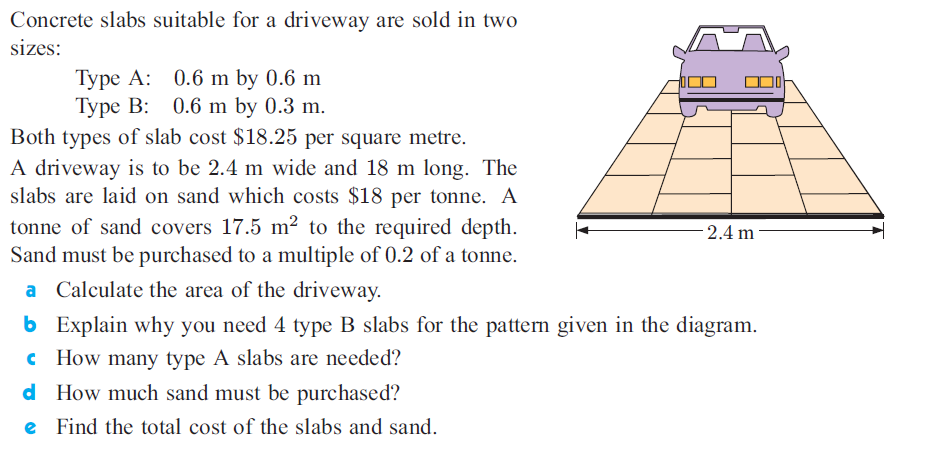 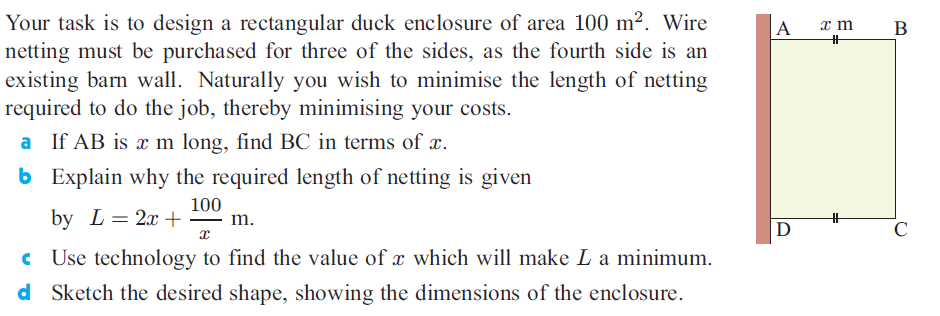 